Contact InformationHow did you hear about ACT? What is the value of the grant that you seeking?Tell us about what you would use your grant for?Please be concise but ensure that you answer all of the questions below, when telling us what the funding is required for:    		-  Overview of individual situation or organisation and why Arcobaleno Cancer Trust is the appropriate charity to seek funds from (250 words max):  		-  Start and end date of project?  		-  Who will benefit from the project?  		-  What impact would this grant be for this project?  		-  When is funding required by?  		-  Please attach project budget and schedule of when grant funds will be paid out  		-  Please attach any relevant medical records, medical bills, images or any other documents that will support your application  Hospital and Primary Care Information (if applicable)Other information (Please add any further information that you feel is important for us to know or consider)Reason for fast-tracking (if applicable)Agreement and SignaturePlease sign below to confirm thatYou are eligible for an ACT grantYou have not received a grant or are awaiting a decision for a grant for the same purpose from another sourcethe facts contained in this form are true and accurate to the best of your knowledge, you agree to our terms and conditionsIf your grant application is successful, you will provide bank details and statements from the last 3 months as proof of a UK address and an active UK bank account and you will report back at the end of the charity’s fiscal year via a form provided by Arcobaleno Cancer Trust.Our PolicyIt is the policy of ACT to provide equal opportunities without regard to race, color, religion, national origin, gender, sexual preference, age, or disability.All information provide will remain confidential. Thank you for completing this application form, please send your from to Arcobaleno Cancer Trust at info@arcobalenocancertrust.comYour application will be acknowledged by email within 7 days. The decision will be communicated to you by email within 14 days of the next committee meeting. For a copy of our policy, please visit www.ArcobalenoCancerTrust.comACT Grant ApplicationPlease complete all relevant fields: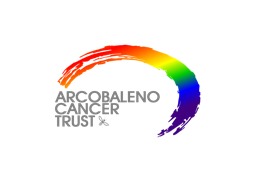 TitleFull nameOrganisation or project name (if applicable)Address
Post codePhone numberE-Mail AddressCharity number (if applicable)VAT number (if applicable)Hospital NameHospital CityOncologist’s NameName (printed)SignatureDate